Venice High SchoolInternational BaccalaureateDiploma Programme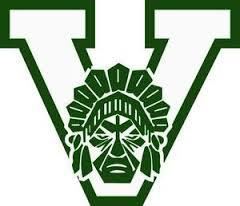 Creativity, Activity, Service (CAS) GuideFor Class of 2020Table of ContentsTable of Contents.................................................................................... 1What is CAS? ........................................................................................... 2Student Responsibilities.......................................................................... 3Frequently Asked Questions ................................................................... 4I am a musician, artist, dancer, etc… How can these activities meet theCreative area? ......................................................................................4I am an athlete. How can these activities meet the Activity area? ...... 5What are some guidelines about Service? ........................................... 5Are there limitations about political or religious experiences? ............ 5Student Reflection .................................................................................. 730 Day CAS Project.................................................................................. 9Creativity, Activity & Service Ideas........................................................ 10What is CAS?is at the heart of the Diploma Programme, being 1 of the 3 essential elements in every student’s experience.  CAS provides students with the opportunity  to  develop  characteristics  outlined  in  the  Learner  Profilespecifically aiming to develop students who are:	reflective thinkers	willing to accept new challenges and new roles	aware of themselves as members of the community	active participants in sustained, collaborative projects	balancedStudents develop these characteristics through the three strands of CAS, which are part of activities.	Creativity: exploring and extending ideas leading to an original or interpretive product orperformance	Activity: physical exertion contributing to a healthy lifestyle	Service: collaborative and reciprocal engagement with the community in response to an authentic needParticipants in CAS are required to demonstrate seven learning outcomes from their “experiences”	Identify own strengths & develop areas for growth	Demonstrate that challenges have been undertaken, developing new skills in the process	Demonstrate how to initiate and plan a CAS experience	Show commitment to and perseverance in CAS experiences	Demonstrate the skills and recognize the benefits of working collaboratively	Demonstrate engagement with issues of global significance	Recognize and consider the ethics of choices and actionsAll seven outcomes must be present over an 18 month (June of student’s 11th grade year through April of student’s 12th grade year) period for a student to complete the CAS requirement.CAS experiences enable students to enhance their development through experiential learning. Venice High School aims for its CAS program to be both challenging and enjoyable. Since all students begin their CAS experience with diverse backgrounds and experiences it is imperative that the following CAS experience criteria be met:	Real, purposeful activities, with significant outcomes	Personal challenge – experiences must extend the student	Thoughtful consideration	Reflection on outcomes & personal learningStudent ResponsibilitiesPer the International Baccalaureate Diploma Programme Creativity, Action, Service guide ForStudents graduating in 2017 and thereafter:The relevant section of the IB Programme standards and practices document states that students should have opportunities to choose their own CAS activities and to undertake activities in a local and international context as appropriate. This means that, as far as possible, students should “own” their personal CAS programmes. With guidance from their mentors/advisers, students should choose activities for themselves, initiating new ones where appropriate.Students are required to:       approach CAS with a positive attitude       develop a clear understanding of CAS expectations and the purpose of CAS       explore personal values, attitudes and attributes with reference to the IBlearner profile and the IB mission statement       determine personal goals       discuss plans for CAS experiences with the CAS coordinatoro 3 interviews throughout the process       understand and apply the CAS stages where appropriate	take part in a variety of experiences, some of which are self-initiated, and at least one CAS “project” (30 day requirement)	become more aware of personal interests, skills and talents and observe how these evolve throughout the CAS programme       maintain  a  CAS  portfolio  and  keep  records  of  CAS  experiences includingevidence of achievement of the seven CAS learning outcomeso Use  of  Managebac  is  required  for  portfolio  and  evidence  of achievement at VHS       demonstrate accomplishments within their CAS programme       communicate with the CAS coordinator in formal and informal meetings       ensure a suitable balance between creativity, activity and service       behave appropriately and ethically in their choices and behaviors	understand the reflection process and identify suitable opportunities to reflect on CAS experiencesThe requirements will be documented by the following actions	3 meetings with the CAS advisor; two meetings during a student’s junior year and one meeting during a student’s senior year	Student will maintain their CAS Portfolio and Experiences through Managebac	Student will complete a 30 Day CAS Project (see page 9) that integrates two or more of creativity, activity and service and is completed collaboratively.	Students should attempt to “Think globally, act locally” during their CAS planningWhen necessary, the student may apply the 5 CAS Stages:1.   Investigation: Identification of interests, skills and talents as well as areas for personal growth and development. In case of service, students identify a need they wish to address.2.   Preparation: Clarify roles / responsibilities, develop a plan of action, identify resources andtimelines3.   Action: Student implements their idea or plan.4.   Reflection: Students describe what happened, express feelings, generate ideas and raise questions. Reflection can occur at any time during the CAS experience.5.   Demonstration: Students make explicit what and how they learned and what they haveaccomplished.Frequently Asked QuestionsI am a musician, artist, dancer, etc… How can these activities meet the Creativearea?From the Creativity, activity, service guide:A student may already be engaged in creativity as part of a school group or club, or through some form of sustained creativity.  Students may continue in this as part of their creativity; however, students could also be encouraged to further extend and develop their participation if applicable. I am an athlete. How can these activities meet the Activity area?Again, from the Creativity, activity, service guide:A student may already be engaged in activity as part of a school team or club, or through some form of sustained physical activity. Students may continue in this as part of their activity; however, they should set personal goals in keeping with the principles of CAS. Students can also be encouraged to further extend and develop their participation if appropriate.What are some guidelines about Service?From the Creativity, activity, service guide:The aim of the “Service” strand is for students to understand their capacity to make a meaningful contribution to their community and society. Through service, students develop and apply personal and social skills in real-life situations involving decision-making, problem-solving, initiative, responsibility, and accountability for their actions.   Service is often seen as one of the most transforming elements of CAS by promoting students’ self-awareness, offering diverse occasions for interactions and experiences and opportunities for international-mindedness.  Use of CAS stages in developing a service experience is recommended for best practice.Service within CAS benefits all involved: students learn as they identify, and address authentic community needs, and the community benefits through reciprocal collaboration.  Service fosters development of abilities, attitudes and values in accordance with the IB mission statement and the IB learner profile.  As such, CAS service experiences are unpaid.Are there limitations about political or religious experiences?Venice High School supports all students in their participation in organizations process;however, we do follow the guidelines provided in IB’s Creativity, activity, service guide:Students’ personal engagement with faith-based, cultural, or political events can add excellent value to individual CAS programmes…Some events, however, may contradict the values of the IB mission and/or the requirements of CAS. To facilitate agreement between school & student on suitability of a proposed CAS experience, CAS coordinators/advisers can develop guiding questions.	Does the event meet the guidelines of CAS experience?	What attributes of the learner profile can be emphasized in the proposed experience? What may be left out?  Why?	Does the event or organization respect the differences of other individuals and groups?	Will the event or organization increase your understanding of language, culture, other perspectives, and/or international-mindedness?	What are the stated goals of the organization with which you would be undertaking the experience? How do these goals relate to the missionstatement of the IB or the attributes of the IB learner profile?	Does the event have the potential to impact the environment?	How have you considered the legal or health and safety implications of your CAS experience?Student ReflectionIn honoring the IB intention of student choice when it comes to reflecting on CAS “Experiences”, Venice High School does not prescribe what a reflection must look like.  Instead, we provide the following guidelines & ideas to assist in creating meaningful reflections.Reflections are intended to provide students the opportunity to:There are Four Elements that assist in the CAS reflective process. The first two elements form the foundation while the latter two add depth and expand perspectives.1.    Describing What Happened: Students retell their experience, identifying what was important or influential and what went well or was difficult.2.    Expressing Feelings: Students share their emotional responses to their experiences.3.    Generating Ideas: Rethinking or re-examining choices and actions.4.    Asking Questions: Question processes and people that were part of the experience.The questions below have been borrowed from Washington-Lee High School & may help to guide your reflections.  Also, Managebac provides some guiding questions in the reflection area to assist in your writing.  Written responses should be at least	What abilities, attitudes, and values did you develop, change or examine as a result of this activity?	What difficulties did you encounter and how did you overcome them?	Ethics as an area of knowledge is primarily concerned with how we determine what is right action, particularly in our relations and interactions with others.  How and when did your CAS activities challenge your personal ethics?	In what way did the CAS experience clarify or change your sense of what is important?Noted earlier, VHS wishes for students to determine the reflection that best suits them and the experience.  Below are some reflective ideas; this list is not exhaustive and other approaches are acceptable.	Photographs from the experience accompanied by writings about the photos.	Compose a song or videoStudents are also encouraged to upload videos, news articles about their experience, and pictures as evidence of their CAS experiences.30 Day CAS ProjectStudents are expected to complete at least one project involving teamwork that integrates one or more of creativity, activity and service, and is of significant length. Larger scale activities of this sort may provide excellent opportunities for students to engage “with issues of global importance”.	30 Day Project must be approved by your CAS advisor at least 30 days BEFORE you begin.  This can be done via Managebac.Please wait for approval BEFORE you begin.	The 30 Day Project must show evidence of the 7 Learning Outcomes.	A log of project hours must be maintained and submitted at the conclusion of your project and should be uploaded to Managebac.	A project of this size deserves a thoughtful reflection. Your reflection should reference the 7 Learning Outcomes met through the experience.	Deadline for 30 Day CAS Project is April 2020 (an exact day will be given as we closer to the date).Creativity, Activity & Service IdeasPlease note, the list below are strictly ideas, they are NOT approved activities. Like all experiences, you must receive approval PRIOR to participating.Creativity ideas:	Start your own blog / website (can be about anything)	Become a better artist (check out a book from a library or YouTube tutorials)	Make your own music using GarageBand or AudioSauna	Attend a play, concert, etc…. at Venice Theatre, VPAC,	Write a poem	Write a guest article for the VHS Newspaper	Create a portfolio of photographs you take	Design a website for a non-profit	Write an article for the local newspaper or school newspaper	Create a newsletter for a club or organizationActivity ideas:	Go camping	Try golfing, bowling, surfing, skim boarding – anything new!	Join a gym	Learn to SCUBA dive	Train for and compete in a marathon / race	Set a cycling / running goal and meet or exceed it	Join a school teamService ideas:	30hourfamine.org	Specialolympics.org	World War I Memorial Inventory Project – wwi-inventory.org	Salvationarmy.org	Limbs International – limbsinternational.org	Shelter Box – shelterboxusa.org	Wreaths Across America – wreathsacrossamericasarasota.com	Green Tree Plastics (ABC Promise Partnership) – greentreeplastics.com	Global Soap Project - https://cleantheworld.org/get-involved/become-a-volunteer/	Volunteermatch.org	Free the Children – freethechildren.com	Design a Poster Campaign for the school – healthy eating, anti-bullying, social media awareness, etc..	Clean Up the World – cleanuptheworld.org	Students Rebuild – studentsrebuild.org	Smile Train – smiletrain.orgVHS International BACCALAUREATE DiPLOMA PROGRAMMEDear Parent/Guardian of _______________________________:Your assigned CAS Advisor:______________________________We are so excited to work with your student on the CAS portion of the IB Diploma Programme.  We hope you understand that CAS is at the core of the IB Programme, and our goal to make sure this is the most enjoyable part of their IB learning.  There are 2 parts to the CAS program: one is that students should be participating in various self-initiated experiences for at least 18 months, posting at least one experience each month.  The second part is the CAS project which should last at least 30 days.  There are several points that we want to make sure you are aware of as your student begins to work on CAS.  (parent/student initial below)__/__ all IB students will use Managebac to document their experiences and project__/__ all IB students will use Managebac to post a reflection to an experience when it is worthy of reflection__/__all IB students will use Managebac to post at least one experience each month__/__each experience posted to Managebac must have evidence posted (supervisor review when applicable)__/__all IB students will use Managebac to document experiences over an 18 month time line__/__all IB students will use Managebac to reflect on their project__/__all IB students will discuss project idea with CAS advisor 30 days before implementation__/__all IB students will provide evidence on Managebac of achieving the seven learning outcomesPlease make sure that your student has told their CAS advisor their CAS project idea by January 13, 2020. The CAS project will be presented in April 2021.  A more specific date will come as we get closer to the date.Please know that we believe communication is essential in helping your student have a meaningful and successful CAS involvement.  We are asking that you please log on with your student to Managebac on a monthly basis to view progress.  We will also email with the student through Managebac as our form of communication.  I understand the above requirements of the CAS program_______________________ (parent signature)I understand the above requirements of the CAS program______________________ (student signature)I have read the CAS guide that is posted on Managebac_________________________(parent signature)I have read the CAS guide that is posted on Managebac________________________(student signature)Sincerely,The CAS Advisory Team	Deepen Learning	Consider Relevance of Experience	Explore Personal Values	Recognize Application of Knowledge & Skills	Identify Strengths & Areas for Development	Gain a Greater Understanding of Self	Place Experience in Larger Context	Generate Relevant Ideas	Consider Improvements in Collective Choices	Transfer Prior Learning to New Situations	Develop the Habit of Ongoing Thoughtful Reflection	Develop the Habit of Ongoing Thoughtful Reflection